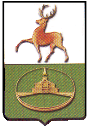 СОВЕТ ДЕПУТАТОВ ГОРОДСКОГО ОКРУГА ГОРОД КУЛЕБАКИ НИЖЕГОРОДСКОЙ ОБЛАСТИР Е Ш Е Н И Е27 сентября  2019 года									№ 45О внесении изменений в решение Совета депутатов городского округа город Кулебаки   от  07.12.2018 № 88 «О бюджете городского округа город Кулебаки Нижегородской области на 2019 год и на плановый период 2020 и 2021 годов»Совет депутатов  р е ш и л :1. Внести в решение Совета депутатов от  07.12.2018 № 88  «О бюджете городского округа город Кулебаки Нижегородской области на 2019 год и на плановый период 2020 и 2021 годов»  (с изменениями, внесенными решением Совета депутатов от 01.02.2019 №2, от 01.03.2019 №9, от 02.04.2019 №13, от 26.04.2019 №21, от 24.05.2019 №27, от 25.06.2019 №35, от 23.08.2019 №42) следующие изменения:Статью 1 изложить в следующей редакции:Статья 1«1. Утвердить основные характеристики бюджета городского округа город  Кулебаки Нижегородской области (далее - бюджет городского округа) на 2019 год:1) общий объем доходов в сумме   1 312 092,9 тыс. рублей;2) общий объем расходов в сумме 1 338 144,6 тыс. рублей;3) размер дефицита  в сумме 26 051,7 тыс. рублей.»В статье 4 абзац 2 изложить  в следующей редакции:на 2019 год в сумме 394 678,2 тыс. рублей, в том числе налоговых и неналоговых доходов, за исключением доходов, являющихся источниками формирования дорожного фонда городского округа, в сумме  382 482,3 тыс. рублей;Статью 5 изложить в следующей редакции:Статья 5Утвердить объем безвозмездных поступлений, получаемых из других бюджетов бюджетной системы Российской Федерации:на 2019 год в сумме 917 167,3 тыс. рублей, в том числе объем субсидий, субвенций и иных межбюджетных трансфертов, имеющих целевое назначение, в сумме 637 756,1 тыс. рублей;В статье 8 в пункте 2 слова «на 2019 год в сумме 12967,8 тыс. руб.» заменить словами «на 2019 год в сумме 12956,8 тыс. руб.».Статью 13 изложить в следующей редакции:«Статья 13  Субсидии юридическим лицам (за исключением субсидий муниципальным учреждениям), индивидуальным предпринимателям,  а также физическим лицам –  производителям товаров, работ, услуг, предусмотренные  настоящим  Решением, предоставляются  в целях возмещения  недополученных доходов и  (или) финансового обеспечения (возмещения)  затрат в порядке, установленном  администрацией городского округа город Кулебаки Нижегородской области, в следующих случаях:1) на организацию отдыха и оздоровления детей, оплату стоимости путевок в загородные детские оздоровительные лагеря;2) на оказание несвязанной поддержки сельскохозяйственным товаропроизводителям в области растениеводства;3) на возмещение  части затрат сельскохозяйственных товаропроизводителей на 1 килограмм реализованного и  (или)  отгруженного  на собственную  переработку  молока;4) на поддержку племенного  животноводства;5) на возмещение  части процентной  ставки по долгосрочным, среднесрочным и краткосрочным  кредитам, взятым  малыми формами хозяйствования;6) на возмещение части затрат на приобретение элитных семян;7) на возмещение части затрат владельцам коров на проведение искусственного осеменения;8) на возмещение части затрат (недополученных доходов), возникающих в связи с организацией в весеннее - летний период движения общественного автотранспорта в садоводческие товарищества;9) на возмещение затрат (недополученных доходов) в связи с оказанием услуг по помывке населения в общественной бане;10) на  реконструкцию  муниципального сегмента региональной  автоматизированной системы централизованного  оповещения населения Нижегородской  области  на  территории городского округа  город  Кулебаки Нижегородской области (МС РАСЦО);11) на возмещение части затрат субъектов малого и среднего предпринимательства, связанных с уплатой лизинговых платежей и первого взноса по договору лизинга оборудования.    12) на возмещение части затрат, связанных с оказанием услуг по осуществлению пассажирских перевозок автомобильным транспортом на социально значимых муниципальных маршрутах  регулярных перевозок по регулируемым тарифам;   13) на ремонт муниципального имущества;   14) на оплату расходов, связанных с ликвидацией муниципальных унитарных предприятий;   15)на финансовое  обеспечение  затрат юридическим  лицам, индивидуальным  предпринимателям, управляющим многоквартирными домами, связанных с  содержанием муниципального жилищного фонда, включающего в  себя  жилые помещения специализированного жилищного фонда;16) на  возмещение затрат в связи с выполнением работ по  благоустройству дворовых территорий в  рамках  МП «Формирование современной городской  среды на  территории городского округа город  Кулебаки Нижегородской области на  2018-2024 годы»;17) на увеличение уставного фонда муниципальным унитарным предприятиям городского округа город Кулебаки Нижегородской области;18) на возмещение части затрат на приобретение оборудования и техники в рамках МП "Развитие агропромышленного комплекса городского округа город Кулебаки на период 2015-2020 годы";19)  на субсидирование части затрат субъектов малого и среднего предпринимательства, связанных с созданием и (или) развитием центров времяпрепровождения детей – групп дневного времяпрепровождения детей дошкольного возраста и иных подобных видов деятельности;20) на субсидирование части затрат субъектов малого и среднего предпринимательства, связанных с созданием и (или) развитием дошкольных образовательных центров, осуществляющих образовательную деятельность по программам дошкольного образования, а также присмотру и уходу за детьми, в соответствии с законодательством Российской Федерации;21) на субсидирование части затрат субъектов социального предпринимательства – субъектов малого и среднего предпринимательства, осуществляющих социально ориентированную деятельность, направленную на достижение общественно полезных целей, улучшение условий жизнедеятельности гражданина и (или) расширение его возможностей самостоятельно обеспечивать свои жизненные потребности, а также на обеспечение занятости, оказание поддержки инвалидам, гражданам пожилого возраста и лицам находящимся в трудной жизненной ситуации;22) на субсидирование части затрат субъектов малого и среднего предпринимательства, связанных с уплатой процентов по кредитам, привлеченным в российских кредитных организациях на строительство (реконструкцию) для собственных нужд производственных зданий, строений и сооружений либо приобретение оборудования в целях создания  и (или) развития либо модернизации производства товаров (работ, услуг);23) на субсидирование части затрат субъектов малого и среднего предпринимательства, связанных с приобретением оборудования в целях создания и (или) развития либо модернизации производства товаров (работ, услуг)».В статье 17 абзац 2 изложить в следующей редакции:«1)на 2019 год в сумме  90 090,8 тыс. рублей»;1.7.Изложить приложения №№ 3,4,5,6,7,8  в новой редакции (прилагаются).2.Контроль за исполнением настоящего решения возложить на постоянную комиссию Совета депутатов городского округа город Кулебаки по бюджетной, финансовой и налоговой политике.Глава местного самоуправлениягородского округа город Кулебаки					     С.Б.Борисов